Его ро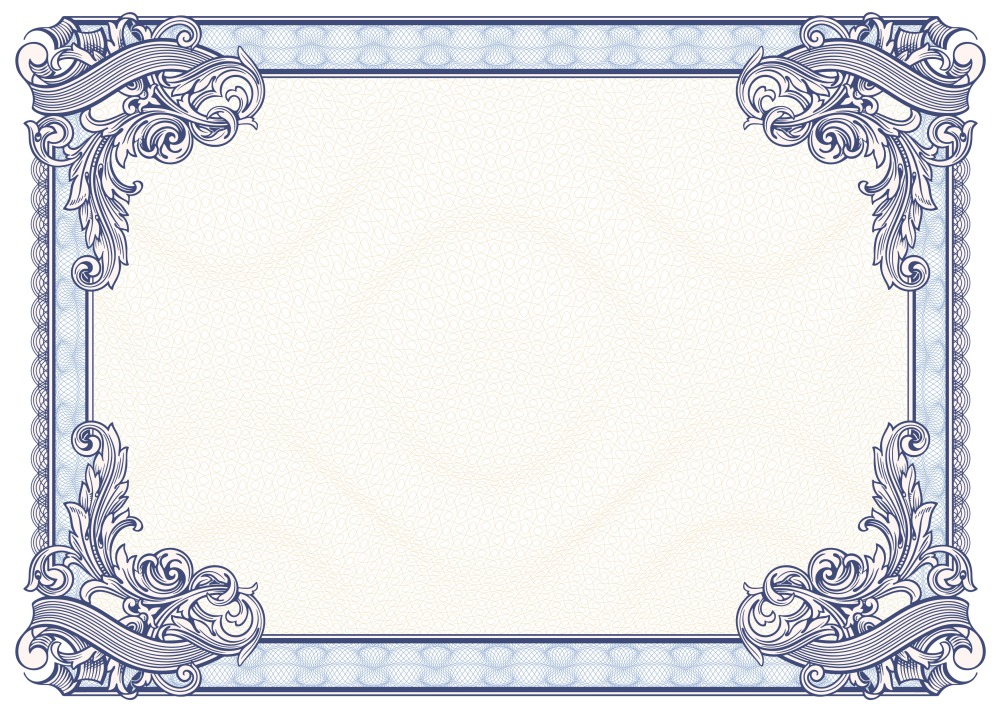 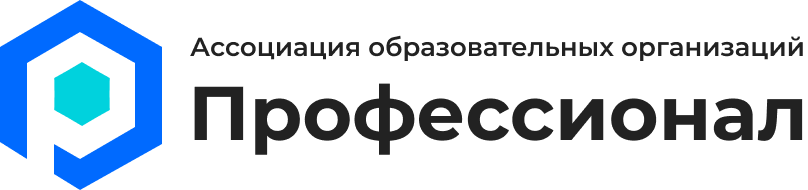 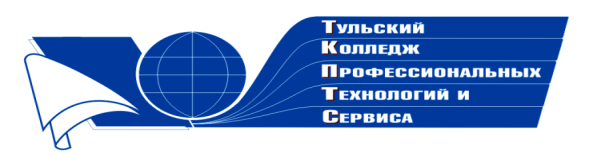 Государственное профессиональноеобразовательное учреждение  Тульской области «Тульский колледж профессиональных технологий и сервиса»ДипломНаграждаетсяГодовикова Людмила Ивановна,занявшая  1 место  в общероссийском заочном конкурсе «Законы экологии и будущее планеты»  с работой «Законы экологии и будущее планеты» в номинации «Рисунки» Научный руководитель:  Польшина Юлия Леонидовна     Директор ГПОУ ТО       «ТКПТС»                                     С.С. Курдюмов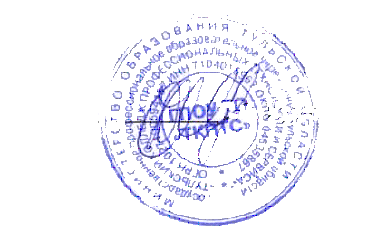 2020 год